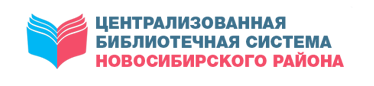 МКУ НОВОСИБИРСКОГО РАЙОНА «ЦБС»ЦЕНТР ПРАВОВОЙ ИНФОРМАЦИИПРАВОВОЙ ДАЙДЖЕСТВЫПУСК 4 (апрель)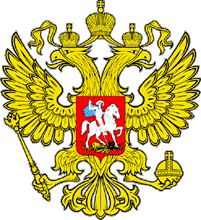 Дайджест содержит статьи по правовой тематике из периодических изданий, находящихся в фонде Центральной районной библиотекиКраснообск2018Вся жизнь онлайнСбербанк предлагает удобные сервисы для дистанционного обслуживания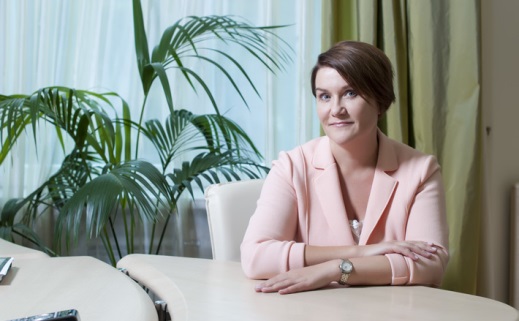 Прогресс идет семимильными шагами: сегодня, не вставая с дивана, можно оплатить услуги ЖКХ и связи, а также штрафы и налоги, подать заявку на кредит, выбрать квартиру и даже зарегистрировать сделку. О том, какие еще возможности предлагает своим клиентам Сбербанк, рассказывает заместитель управляющего Новосибирским отделением ПАО Сбербанк Елена БОРОДИНА.Квартира мечты в один клик— Елена Николаевна, сегодня жизнь все больше переходит в режим онлайн: люди работают, общаются и развлекаются в Интернете. А какие возможности в связи с этим предлагают банки?— Действительно, такая тенденция есть, и с каждым годом она проявляется все сильнее. Поэтому Сбербанк постоянно разрабатывает и предлагает все новые и новые сервисы, которыми наши клиенты могли бы воспользоваться, не приходя в офис банка. Мы считаем, что это очень важно, ведь сегодня люди очень дорожат своим временем, это действительно ценный ресурс. Поэтому банк разработал платформу ДомКлик (1), при помощи которой можно оформить ипотеку и купить квартиру, не вставая с дивана.— Как же это работает?— Сначала стоит воспользоваться кредитным калькулятором, при помощи которого можно рассчитать свои возможности. Иными словами, понять, на какую сумму кредита следует претендовать. При расчетах учитываются размер заработной платы, сумма первоначального взноса, которую потенциальный покупатель недвижимости планирует внести, и многие другие параметры. После того как становится ясна сумма кредита — скажем, миллион или полтора, — можно переходить к просмотру вариантов. Причем в базе имеется как первичное, так и вторичное жилье: Сбербанк сотрудничает со многими агентствами недвижимости, а также с компаниями-застройщиками. Всего в базе более 14 тысяч вариантов. Хочу обратить внимание на то, что это не только новосибирское жилье. При помощи платформы ДомКлик можно купить недвижимость во многих городах России.— И даже в Сочи?— Почему бы и нет? После того как вариант выбран, можно подать заявку на ипотечный кредит. Естественно, тоже онлайн. Как правило, ее рассмотрение происходит очень быстро: процесс занимает не более трех рабочих дней. А если покупатель является участником зарплатного проекта Сбербанка, то решение может быть получено в день подачи заявки. В случае возникновения каких-то вопросов персональный менеджер также проконсультирует онлайн. По сути дела, в банк придется приехать только один раз — на подписание кредитного договора.Когда решение о покупке принято, клиенты могут воспользоваться нашим сервисом безопасных расчетов. Если коротко, процесс выглядит так. Покупатель вносит денежные средства на счет, а банк после получения документов о государственной регистрации прав на жилой объект переводит их продавцу. Просто и безопасно. Кстати, регистрацию прав мы тоже можем взять на себя — есть и такой сервис. Клиенту, совершившему покупку, не нужно стоять в очередях и самому подавать документы, этим займется Сбербанк. Таким образом, мы делаем все для того, чтобы процесс покупки квартиры был для наших клиентов как можно более удобным и комфортным.— Сколько времени занимает этот процесс?— Конечно, каждая сделка индивидуальна, но если человек определился с вариантом, то, как правило, все происходит довольно быстро. Совсем недавно один наш клиент воспользовался возможностью взять ипотеку с государственной поддержкой и купил просторную квартиру в новостройке. На все у него ушла неделя. Понятно, что процесс может занимать и больше времени, так как в сделке участвуют два человека — продавец и покупатель — и обстоятельства могут быть разными.Также хочу отметить, что ипотечный кредит, если есть желание и возможность, можно погасить досрочно. Никаких штрафов за это не предусмотрено. Подать заявление на досрочное погашение можно также онлайн. Платежи по кредиту аннуитетные, то есть равными суммами. Мы пришли к выводу, что так удобнее для клиентов: человек четко знает, какую сумму ему надо платить.Наша статистика показывает, что уже 13 процентов от общего числа заемщиков в Новосибирской области, взявших ипотечный кредит в Сбербанке, сделали это с помощью сервиса ДомКлик. Думаю, их количество будет только расти. Также хочу подчеркнуть, что воспользоваться сервисом может абсолютно любой человек, необязательно для этого быть клиентом Сбербанка. Кстати, есть уже и мобильное приложение, поэтому пользоваться этим сервисом можно где угодно — дома, на даче, на отдыхе.Платить не выходя из дома— А какие еще кредиты можно получить онлайн?— Наши клиенты, воспользовавшись сервисом «Сбербанк Онлайн» (2), могут подать заявку на получение потребительского кредита. Как правило, решение о выдаче принимается в течение пяти минут, деньги тут же зачисляются на карту. Подумайте, насколько это удобно. Допустим, вы пришли в магазин, увидели вещь, захотели ее купить, а денег не хватает. Проблема решается легко и просто. Также при помощи наших сервисов можно получить выписку из бюро кредитных историй и наглядно увидеть, сколько у вас кредитов и можете ли вы позволить себе еще один.— Какие еще сервисы удаленного обслуживания предлагает сегодня Сбербанк?— На самом деле их немало. Взять хотя бы «Автоплатеж» (3) для рассчетов за услуги ЖКХ. Наверное, сегодня трудно найти человека, который бы не слышал об этой услуге. После подключения услуги за сутки до того, как надо будет произвести платеж, на ваш телефон будет приходить СМС-сообщение с информацией о предстоящем платеже. Это очень удобно: вы точно будете знать, какую сумму нужно заплатить. Если вы с ней не согласны, платеж всегда можно отменить. В назначенный срок автоматически произойдет оплата с карты. Если вдруг средств на счете недостаточно для того, чтобы произвести платеж, система будет постоянно проверять баланс и раз в три дня делать повторную попытку оплаты квитанции. Просто и удобно. Платить можно не только за свою квартиру, но и за сына, за маму и так далее. Когда платеж осуществлен, клиенту поступает уведомление. В Новосибирской области более полумиллиона наших клиентов пользуются этой услугой.При помощи автоплатежа можно оплатить не только услуги ЖКХ, но и телефон, Интернет, мобильную связь, а также штрафы ГИБДД и даже налоги. Иными словами, сервис Сбербанка дает возможность жить без долгов, вовремя оплачивать счета и в то же время не тратить на это свое драгоценное время.— Как быть тем, кто предпочитает платить за квартиру и телефон по старинке?— Они могут либо прийти в офис банка, либо воспользоваться устройствами самообслуживания, которых в нашем регионе около 1 200. Раз уж у нас зашла об этом речь, то хочу отметить, что в нынешнем году мы планируем расширить нашу сеть банкоматов. Сейчас в Новосибирской области их установлено около 1 500. Мы провели анализ и выяснили, что некоторые из них, особенно те, что установлены в крупных торгово-развлекательных центрах, работают не то что с полной загрузкой, а даже с перегрузкой. Причем ими пользуются не только обладатели банковских карт Сбербанка, но и клиенты других банков, которым понадобилось срочно снять наличные. Так что еще порядка сорока банкоматов мы в нынешнем году установим.Спасибо — всегда приятно— Сегодня многие компании предлагают своим постоянным клиентам различные бонусы и дисконты. В Сбербанке есть подобные программы?— Конечно. Хочу рассказать о программе «Спасибо от Сбербанка» (4). Это бесплатная бонусная программа для всех держателей карт Сбербанка. Став участником программы, вы будете получать 0,5 процента бонусами от стоимости каждой покупки по карте и еще больше бонусов у партнеров программы. Среди наших партнеров такие известные компании, как сеть ресторанов быстрого питания «Бургер Кинг», сеть аптек «Радуга», авиакомпания S7, компания «Синар», книжный интернет-магазин «Читай-город», меховая фабрика «Елена Фурс» и многие другие. С полным списком компаний-партнеров можно ознакомиться на сайте программы. Потом накопленные бонусы можно использовать, например, в розничных магазинах: просто назовите кассиру сумму бонусов, которую вы хотели бы потратить, и покупайте товары со скидкой. Один бонус равняется одному рублю. А еще их можно потратить на приобретение авиа- или железнодорожных билетов, билетов на концерты, спектакли, при оплате товаров в интернет-магазинах. Используя бонусы, можно забронировать отель и оплатить проживание в нем. Словом, возможностей немало.— Какое количество бонусов начисляется за каждую покупку?— По-разному, некоторые наши партнеры зачисляют до 20 процентов от потраченной суммы. Это только кажется, что сумма вроде бы небольшая. На самом деле человек делает покупки каждый день и кафе посещает достаточно часто, и за год скапливается весьма ощутимое количество бонусов. Мне известны случаи, когда наши клиенты улетели на отдых в Крым, оплатив билеты при помощи бонусов программы «Спасибо от Сбербанка».Подводя итоги, хочу сказать: карта Сбербанка — это ключ, который открывает все двери. Ну, если не все, то многие!РекламаПАО СбербанкГенеральная лицензия Банка России на осуществление банковских операций № 1481 от 11.08.2015Катерина КошкинаБородина, Е. Вся жизнь онлайн / Елена Бородина ; беседу вела Катерина Кошкина // Советская Сибирь. – 2018, № 16 (27588) (18 апр.). – С. 13Добровольцы в законеОчередной материал в рамках совместного проекта Уполномоченного по правам человека в НСО и газеты «Ведомости» разъясняет вступающее в силу законодательство о волонтерской деятельности.Президент Российской Федерации подписал Федеральный закон от 05.02.2018 №15-ФЗ «О внесении изменений в отдельные законодательные акты Российской Федерации по вопросам добровольчества (волонтёрства)» (далее — Федеральный закон №15-ФЗ), устанавливающий правовые основы регулирования отношений в сфере добровольческой (волонтёрской) деятельности.В частности, уточняются понятие и цели добровольческой (волонтёрской) деятельности, определяется правовой статус её участников, закрепляются отдельные полномочия органов государственной власти и органов местного самоуправления в указанной сфере, а также устанавливаются особенности привлечения добровольцев (волонтёров) для осуществления деятельности религиозных организаций.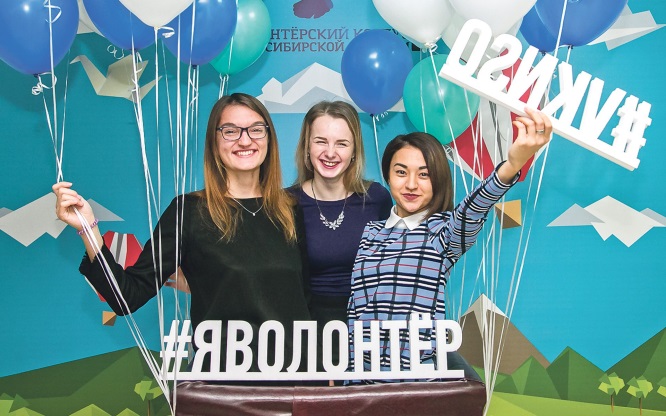 Так, согласно Федеральному закону №15-ФЗ доброволец (волонтёр) имеет право:осуществлять свою деятельность индивидуально, под руководством организатора добровольческой (волонтёрской) деятельности, в составе добровольческой (волонтёрской) организации;получать от организатора добровольческой (волонтёрской) деятельности, добровольческой (волонтёрской) организации информацию о целях, задачах и содержании осуществляемой им добровольческой (волонтёрской) деятельности, а также информацию об организаторе добровольческой (волонтёрской) деятельности, добровольческой (волонтёрской) организации;получать в случаях и порядке, предусмотренными законодательством Российской Федерации или договором, заключённым с организатором добровольческой (волонтёрской) деятельности, добровольческой (волонтёрской) организацией поддержку в форме предоставления ему питания, форменной и специальной одежды, оборудования, средств индивидуальной защиты, помещения во временное пользование, оплаты проезда до места назначения и обратно, уплаты страховых взносов на добровольное медицинское страхование добровольца (волонтёра) либо на страхование его жизни или здоровья или в форме возмещения понесенных добровольцем (волонтёром) расходов на приобретение указанных товаров или услуг; психологическую помощь, содействие в психологической реабилитации; возмещение вреда жизни и здоровью, понесённого при осуществлении им добровольческой (волонтёрской) деятельности;получать от организатора добровольческой (волонтёрской) деятельности, добровольческой (волонтёрской) организации информационную, консультационную и методическую поддержку в объёмах и формах, которые установлены указанными организациями;получать поощрение и награждение за добровольный труд, в том числе в рамках федеральных, региональных и муниципальных конкурсов и программ.Доброволец (волонтёр), организатор добровольческой (волонтёрской) деятельности, добровольческая (волонтёрская) организация обязаны не разглашать ставшие им известными в ходе осуществления добровольческой (волонтёрской) деятельности сведения, составляющие специально охраняемую законом тайну.К числу участников добровольческой (волонтёрской) деятельности Федеральным законом отнесены добровольцы (волонтёры), организаторы добровольческой (волонтёрской) деятельности и добровольческие (волонтёрские) организации.Федеральным законом №15-ФЗ закреплены права организаторов добровольческой (волонтёрской) деятельности, добровольческих (волонтёрских) организаций:получать поддержку органов государственной власти и органов местного самоуправления в соответствии с законодательством Российской Федерации;осуществлять взаимодействие с органами государственной власти и органами местного самоуправления, государственными и муниципальными учреждениями и иными организациями в порядке, установленном законодательством Российской Федерации;информировать, в том числе совместно с заинтересованными организациями, граждан о возможностях участия в добровольческой (волонтёрской) деятельности;участвовать в формировании и деятельности координационных и совещательных органов в сфере добровольчества (волонтёрства), создаваемых при органах государственной власти и органах местного самоуправления;получать иную поддержку в случаях и порядке, которые предусмотрены законодательством Российской Федерации. Предусматривается, что условия участия добровольца (волонтёра) в деятельности организатора добровольческой (волонтёрской) деятельности или добровольческой (волонтёрской) организации могут содержаться в заключаемом между ними гражданско-правовом договоре, при этом положениями такого договора могут устанавливаться обязанности организатора добровольческой (волонтёрской) деятельности или добровольческой (волонтёрской) организации по возмещению понесённых добровольцем (волонтёром) расходов, связанных с его исполнением.Федеральный закон №15-ФЗ содержит положения, регламентирующие вопросы взаимодействия органов государственной власти, органов местного самоуправления и подведомственных им организаций с организаторами добровольческой (волонтёрской) деятельности и добровольческими (волонтёрскими) организациями.Кроме этого Федеральным законом №15-ФЗ в целях реализации государственной политики в сфере добровольчества (волонтёрства) предусматривается формирование и ведение единой информационной системы, содержащей сведения об участниках добровольческой (волонтёрской) деятельности. При этом наличие в названной системе сведений об участниках добровольческой (волонтёрской) деятельности не является обязательным условием оказания органами государственной власти и органами местного самоуправления поддержки таким участникам.Религиозные организации в соответствии со своими внутренними установлениями вправе привлекать добровольцев (волонтёров) для участия в организации богослужений, других религиозных обрядов и церемоний, а также для выполнения работ, оказания услуг, направленных на поддержку и обеспечение видов деятельности религиозных организаций, предусмотренных их уставами.Помимо изменений, вносимых в Федеральный закон «О благотворительной деятельности и благотворительных организациях», Федеральным законом №15-ФЗ корреспондирующие изменения вносятся, в частности, в федеральные законы «О некоммерческих организациях», «О физической культуре и спорте в Российской Федерации», «О свободе совести и о религиозных объединениях», «Об общих принципах организации законодательных (представительных) и исполнительных органов государственной власти субъектов Российской Федерации».Федеральный закон № 15-ФЗ вступает в силу с 1 мая 2018 года.Добровольцы в законе // Ведомости Законодательного Собрания Новосибирской области. – 2018, № 15 (1636) (12 апр.). – С. 20Земля и транспортДобрый день! Я пенсионер, ранее освобожденный от уплаты налога на имущество физических лиц. Почему же я получил налоговое уведомление?Иван Фёдорович ПЕТРЕНКО, ветеран труда, г. БердскНа вопросы читателей отвечает начальник отдела налогообложения имущества Управления Федеральной налоговой службы по Новосибирской области Андрей СУДАРЕВ:— До 2015 года пенсионеры в отношении всех объектов недвижимости, принадлежащих им на праве собственности, освобождались от уплаты налога (Закон РФ от 09.12.1991 № 2003-1 «О налогах на имущество физических лиц»).С 2015 года (дата введения в действие главы 32 Налогового кодекса Российской Федерации) льгота по налогу предоставляется пенсионерам в отношении одного объекта каждого из пяти видов объектов (например, только по одной из двух квартир, по одному из нескольких жилых домов, по одному из двух гаражей). Подробную информацию можно получить в разделе https://www.nalog.ru/rn77/taxation/taxes/imuch2016/.В случае наличия основания для получения льготы необходимо обратиться в налоговую инспекцию с соответствующим заявлением.Узнать о льготных категориях граждан по соответствующим налогам за 2017 год можно в электронном сервисе «Справочная информация о ставках и льготах по имущественным налогам» (https://www.nalog.ru/rn77/service/tax/) или в соответствующем налоговом органе.Здравствуйте! В нашей семье трое детей. Старшему сыну двадцать лет, он учится в НГТУ, младшие дети школьники. Недавно мы приобрели просторный новый автомобиль, чтобы всей семьей ездить на дачу. Подскажите, есть ли у нас льгота по транспортному налогу?Елена ЛЕЩОВА— Один из родителей в многодетной семье полностью освобождается от уплаты транспортного налога на легковые автомобили с мощностью двигателя до 150 лошадиных сил включительно. Многодетной мы называем семью, в том числе приемную, родители в которой имеют трех и более детей (родных, усыновленных/удочеренных, принятых под опеку/попечительство, пасынков и падчериц) в возрасте до восемнадцати лет. Если дети старше восемнадцати лет, но являются учащимися очной формы обучения образовательных учреждений независимо от их организационно-правовых форм, то льгота сохраняется до окончания ими обучения, но не более чем до достижения ими возраста двадцати трех лет.В отношении грузовых автомобилей с мощностью двигателя до 150 лошадиных сил включительно транспортный налог уплачивается в размере 20 процентов от установленных налоговых ставок. Налоговые льготы по транспортному налогу предоставляются в отношении одной единицы каждой категории транспортных средств по выбору налогоплательщика.Земля и транспорт // Советская Сибирь. – 2018, № 14 (27586) (04 апр.). – С. 4Как получить компенсацию?В отдел пособий и социальных выплат Новосибирского района часто поступают вопросы от граждан, имеющих детей дошкольного возраста, о порядке предоставления компенсации части родительской платы за присмотр и уход за детьми, посещающими детские сады. На самые распространенные из них ответила начальник отдела Галина Калоша. Вопрос: Мой ребенок пошел в детский сад, имею ли я право на получение компенсации? Ответ: Согласно Постановлению правительства Новосибирской области от 30.09.2013 № 422-п «О компенсации части родительской платы за присмотр и уход за детьми, выплачиваемой родителям (законным представителям) детей, посещающих образовательные организации, реализующие образовательную программу дошкольного образования», компенсация предоставляется родителям (законным представителям) при условии, что среднедушевой доход семьи не превышает 1,5 величины прожиточного минимума, действующей в Новосибирской области на 1 января года, в котором предоставляется компенсация.Вопрос: В каком размере выплачивается компенсация?Ответ: Компенсация выплачивается в размере 20% среднего размера родительской платы за присмотр и уход за детьми в государственных образовательных организациях Новосибирской области и муниципальных образовательных организациях, реализующих образовательную программу дошкольного образования, на первого ребенка, 50% размера такой платы — на второго ребенка, 70% размера платы — на третьего ребенка и последующих детей. Выплата компенсации производится родителям (законным представителям) в срок не более 45 дней со дня предоставления руководителем образовательной организации сведений о внесенной родителями (законными представителями) родительской плате. Вопрос: Какие необходимы документы для получения компенсации? Ответ: Для оформления компенсации родителям (законным представителям) необходимо предоставить следующие документы: - паспорт или иной документ, удостоверяющий личность; - свидетельство(а) о рождении ребенка (детей), возраст которого (которых) не превышает 18 лет; - договор между образовательной организацией и родителями (законными представителями) ребенка, ее посещающего; - документ, удостоверяющий полномочия законного представителя ребенка; - страховое свидетельство государственного пенсионного страхования (может быть предоставлено заявителем по собственной инициативе); - документы о доходах заявителя и членов его семьи за три последних календарных месяца, предшествующих месяцу обращения в отдел, для исчисления среднедушевого дохода семьи (кроме справок территориального органа Пенсионного фонда Российской Федерации или иного органа, осуществляющего пенсионное обеспечение, о подтверждении получения пенсии нетрудоспособным заявителем (членом его семьи) и справок о получении заявителем (членом его семьи) компенсационной выплаты лицам, осуществляющим уход за нетрудоспособными гражданами, или ежемесячной выплаты лицам, осуществляющим уход за детьми-инвалидами и инвалидами с детства I группы, справок (сведений) органа службы занятости по месту жительства заявителя (члена его семьи) о назначенных социальных вы платах безработному заявителю (члену его семьи), которые представляются заявителями по собственной инициативе); - документы, содержащие сведения о лицах, проживающих совместно с заявителем по месту жительства (пребывания), выданные не ранее чем за один месяц до дня обращения с заявлением о назначении компенсации. Если для получения компенсации необходима обработка персональных данных лица, не являющегося заявителем, и если в соответствии с федеральным законом обработка их может осуществляться с согласия указанного лица, заявитель дополнительно представляет документы, подтверждающие получение согласия указанного лица или его законного представителя на об работку персональных данных указанного лица. Вопрос: Куда обращаться с собранным пакетом документов? Ответ: Документы необходимо предоставить в отдел пособий и социальных выплат по месту нахождения образовательной организации. Консультацию по вопросу предоставления компенсации можно получить по телефону: 348-57-22.Как получить компенсацию? // Новосибирский район – территория развития. – 2018, № 16-17 (201-202) (25 апр.). – С. 7Кошкам отныне разрешили «гулять самим по себе»Министерство строительства и жилищно-коммунального хозяйства РФ приняло решение об обязательном сохранении продухов (специальных отверстий для циркуляции воздуха) в фундаментах многоквартирных домов. Об этом сообщило информационное агентство «Интерфакс».«Мы разрешили сохранять, даже обяжем сохранять в подвалах продухи размером 15 на 15 см для того, чтобы кошки могли выходить из подвала и заходить в подвал», - сообщил заместитель министра Андрей Чибис журналистам.В то же время он добавил, что «по решению общего собрания собственников на эти продухи может быть наложена заградительная сетка для обеспечения воздухообмена в подвальных помещениях».Зоозащитники ранее неоднократно призывали запретить закрывать доступ кошкам в подвалы, поскольку это приводит к массовой гибели животных, которые оказываются замурованными в подвальных помещениях либо, напротив, не могут туда попасть зимой или спасаясь от какой-либо опасности.В ноябре 2017 года в комитете Госдумы по экологии и охране окружающей среды высказались за внесение изменений в технический регламент для того, чтобы запретить закрывать доступ кошкам в подвалы домов.В Краснообске в 2014 году разгорался конфликт между зоозащитниками и советом дома № 1 относительно замуровывания продухов в подвале дома. Мнения сторон о допуске кошек в подвалы расходились, а ввиду отсутствия законодательного обоснования решить тогда эту проблему не представлялось возможным.Сейчас же Министерством строительства и жилищно-коммунального хозяйства РФ даны четкие разъяснения на этот счет, что, как видится, улучшит судьбу безнадзорных животных и сократит поголовье грызунов в наших подвалах.Кошкам отныне разрешили «гулять самим по себе» // Краснообск. – 2018, № 15 (727) (21 апр.). – С. 6Культура проведения общего собрания собственников в МКДПроведение общего собрания должно проходить в  форме конструктивного диалога собственника и  управляющей организации. Если между ними существуют разногласия, то  их  нужно постараться устранить раньше общего собрания собственников (ОСС) жилья и  утверждения повестки дня, иначе такое собрание превратится в  выяснение межличностных отношений, что категорически недопустимо.Проведению общих собраний в  МКД посвящены ст. 44-48, 162 ЖК РФ, на которые мы опираемся в написании этой статьи. Об инициаторах проведения ОСС МКД Инициаторами проведения общего собрания могут быть: собственник помещения в  данном доме, управляющая организация (УК, ТСЖ, ЖСК) или орган местного самоуправления (по вопросам, относящимся к его компетенции).В собрании вправе принимать участие и голосовать все собственники жилых и нежилых помещений в  доме (физические и  юридические лица, государственные органы или органы местного самоуправления, если в доме есть помещения, находящиеся в  государственной или муниципальной собственности). Виды ОСС МКД 1. Годовое общее. 2. Внеочередное. Существует три способа инициировать годовое или внеочередное собрание по инициативе: любого собственника дома (ч. 2 ст.45 ЖК РФ);  управляющей организации (ч. 7 ст. 45 ЖК РФ);  инициативной группы по письменному обращению в УО с не менее 10% голосов (ч. 6 ст. 45 ЖК РФ). Рассмотрим виды ОСС МКД подробнее. Внеочередное общее собрание может созываться в  любое время по  инициативе любого собственника помещений в доме. При этом он обязан уведомить всех остальных собственников о проведении такого собрания не позднее, чем за 10 дней до даты его проведения, с вручением уведомлений любым из способов (согласно ч. 3 ст. 46 ЖК РФ):  лично под роспись собственнику МКД;  размещением информации в  подъезде (необходимо, чтобы такой способ оповещения был утвержден решением предыдущего общего собрания собственников МКД);  заказным письмом, если в  доме не  предусмотрен иной способ оповещения. Годовое общее собрание собственников МКД  – это форма проведения собрания, где ревизионной комиссии, правлению и  председателю УО дают возможность отчитаться о проделанной работе и – в случае окончания их полномочий – проводят перевыборы. Собственники помещений, согласно ЖК РФ, обязаны раз в год проводить годовое общее собрание в течение 2-го квартала года, следующего за отчетным, если иное не установлено решением и протоколом ОСС МКД. Решения общего собрания являются обязательными для всех собственников помещений в  таком доме, в  том числе для тех собственников, которые не участвовали в голосовании и о проведении общего собрания по объективным причинам не знали. Чтобы собрание считалось состоявшимся, необходимо присутствие на  нем собственников, имеющих более 50% голосов, а по отдельным вопросам, установленным ЖК РФ, – 2/3. Согласно п. 1 ст. 47 ЖК РФ при проведении любого вида собрания повестка дня не должна меняться на самом собрании и в день его непосредственного проведения. В отличие от годового общего собрания внеочередное – дело добровольное. Главное – при его созыве необходимо соблюдать основные формальности: уведомления, кворум, тему. Формы проведения ОСС МКД (ст. 44.1 ЖК РФ) 1.  Очная форма голосования  – совместное присутствие собственников помещений в определенном месте для обсуждения вопросов повестки дня и принятия решений по вопросам, поставленным на голосование; 2.  Заочная форма голосования (опросным путем); 3. Очно-заочная форма голосования (при отсутствии кворума при очном голосовании оно переходит в заочное голосование). Решения общего собрания собственников помещений в МКД оформляются протоколами в соответствии с требованиями, установленными Приказом №937/пр от 25.12.15 г. Решения и  протокол общего собрания собственников помещений в  МКД являются официальными документами и хранятся в УО. Для прозрачности ведения работы УО есть сайты «Реформа ЖКХ» и  «ГИС ЖКХ», где собственник может самостоятельно ознакомиться с  документами УО и  обратиться туда в случае возникших вопросов. Дом можно сравнить с живым организмом, и  показатель его здоровья  – это слаженная и  гармоничная работа всех систем. И  чтобы он был «здоров», должны им руководить обязательно профессионалы. Не  придет же в  голову инженеру ЖКХ зайти в  операционную палату и  провести вместо хирурга сложную операцию! Участвовать в работе УО – это, прежде всего, интересоваться нормативными документами, читать ЖК РФ, приходить на  собрания собственников, заседания правления ТСЖ подготовленным и  предлагать рентабельные и  инновационные решения в  рамках сметы доходов и  расходов. Не иметь задолженности перед УО. Нужно понимать, что председатель правления в  ТСЖ  – это должностное лицо, которое несет ответственность за  работу в  доме всех систем: тепло- и  водоснабжения, водоотведения, электричества, лифтового хозяйства, а также пожарную безопасность, охрану труда и т. д. Поэтому при переизбрании особое внимание стоит уделить смене председателя правления ТСЖ: инициативной группе, если она проводит внеочередное ОСС МКД, необходимо кратко предоставить собственникам МКД достоверную информацию о  будущем кандидате, его опыте работы в сфере ЖКХ, личных качествах. Чем полнее и достовернее будет эта информация, тем вероятнее, что рассматриваемый кандидат будет одобрен собственниками положительно. Отдельно хотелось  бы сказать об  участии собственников жилья в жизни дома. Комфортность проживания, рентабельность затрат, безаварийность всех систем напрямую зависит от того, насколько активны сами собственники МКД.Культура проведения ОСС в МКД – это умение строить добропорядочные отношения между жильцами-соседями в  рамках правового поля, Законодательства РФ, руководствуясь, прежде всего, общечеловеческими ценностями, сохраняя свое достоинство.Ольга Ордина Словарик ЖКХ-ликбез: ОСС МКД - общее собрание собственников многоквартирного жилого дома; кворум собрания - достаточное присутствие - большинство; УО - управляющая организацияОрдина, О. Культура проведения общего собрания собственников в МКД / Ольга Ордина // Краснообские вести. – 2018, № 6 (176) (апр.). – С. 5Линия защитыКак вести себя, если вас доставили в отделение полиции, чтобы не усложнить себе дальнейшую судьбу? 8 главных правил от юриста Алексея ФЕДЯРОВА.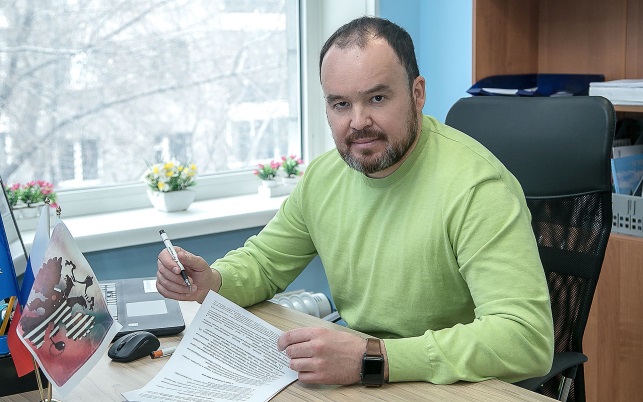 От сумы и от тюрьмы никто не застрахован — эта грустная поговорка, как показывает жизнь, готова подтвердиться с любым человеком в любой момент. Но дорога к тюрьме всегда начинается контактом с правоохранительными органами. И только от самого человека во много зависит, не обернётся ли для него задержание или даже обычный визит к следователю для дачи показаний реальным тюремным сроком. Руководитель юридического департамента Благотворительного фонда помощи осуждённым и их семьям «Русь Сидящая» Алексей Федяров подготовил специальную памятку, которую мы публикуем вместе с комментариями.Должен ли полицейский при обращении к гражданину показывать документы? Да, должен. Согласно п. 1 ч. 4 статьи 5 «Закона о полиции», при обращении к гражданину сотрудник полиции обязан назвать свои должность, звание, фамилию, предъявить по требованию гражданина служебное удостоверение, после чего сообщить причину и цель обращения.Алексей Федяров: «Главное, что надо узнать сразу, — подозревают вас в административном правонарушении или в уголовном преступлении, и исходя из этого уже выстраивать линию поведения. Самый тяжёлый случай — это задержание по подозрению в применении насилия по отношению к представителю власти, и такие статьи сейчас “рисуются” очень легко: стоит лишь, например, порвать полицейскому пуговицу, и статья 318, часть 1 обеспечена. Обычное сопротивление отправке в автозак — это административное правонарушение». А должен ли полицейский обосновывать свои действия? Да, должен. Согласно п. 2 ч. 4 статьи 5 «Закона о полиции», в случае применения к гражданину мер, ограничивающих его права и свободы, сотрудник полиции обязан разъяснить ему причину и основания применения таких мер, а также возникающие в связи с этим права и обязанности гражданина.Алексей Федяров: «Да, в американских фильмах мы видим, что так и происходит: полицейский напоминает, что гражданин имеет право хранить молчание и пользоваться услугами адвоката. У нас права и обязанности гражданина напечатаны на бланке протокола, который обязательно оформляется в отношении задержанного. Но в подавляющем большинстве случаев люди не вчитываются в эту выдержку из закона, находясь под стрессом».Должен ли полицейский составлять протокол? Да, должен. Согласно статье 27.7 КоАП РФ о личном досмотре, досмотре вещей, составляется протокол либо делается запись в протоколе о доставлении или протоколе об административном задержании. На что необходимо обратить внимание при подписании протокола? Необходимо проверить достоверность протокола, правильно ли указаны место и время, данные сотрудника, составившего протокол, и данные о вещах, обнаруженных при досмотре. Также важно обратить внимание на то, что незаполненная часть протокола должна быть перечеркнута сотрудником полиции. На что досматриваемый имеет право? Досматриваемый по свой просьбе имеет право получить копию протокола, право вносить замечания в протокол или отказаться его подписывать. Что если правила досмотра нарушаются? Необходимо указать на это в замечании к протоколу. Если сотрудник полиции не даёт возможности делать замечания к протоколу, следует отказаться подписывать протокол. Также следует связаться с адвокатом или сообщить близким о происходящем и о том, где вы находитесь, и назвать подразделение сотрудника полиции, проводящего досмотр, если оно известно.Алексей Федяров: «При задержании вы можете отказаться от дачи показаний, но свою позицию не надо строить на 51 статье Конституции (никто не обязан свидетельствовать против себя самого и близких родственников) в отсутствие адвоката. Отказ от свидетельства против себя в совершении уголовного преступления прокуратура и суд автоматически рассматривают как признание вины.Адвоката надо приглашать своего, с которым есть соглашение. В идеале, если вы собираетесь на какой-нибудь митинг, надо заранее договариваться с адвокатом. По статистике, восемь из десяти уголовных дел рассматриваются в особом порядке, а подавляющее их большинство — с адвокатами по назначению, которые в основном будут советовать признаваться во всём». Какие законы могут вас защитить? Федеральный закон от 07.02.2011 №3-ФЗ «О полиции»;Кодекс Российской Федерации об административных правонарушениях от 30.12.2001 №195-ФЗ. Если вам кажется, что полицейские могли подбросить что-то в ваши личные вещи/карманы? Также необходимо попытаться связаться с адвокатом или близкими и ни в коем случае нельзя подписывать протокол.Подробнее о том, как вести себя в полиции подросткам, читайте в материале «Позвоните родителям!»Виталий СОЛОВОВ | Фото Валерия ПАНОВАСоловов, В. Линия защиты / Виталий Соловов // Ведомости Законодательного Собрания Новосибирской области. – 2018, № 16 (1637) (19 апр.). – С. 11Мобильная запись к врачуОбновленный и расширенный интернет-сер-вис для записи на прием к врачу стал доступен жителям Новосибирской области. Записаться можно через мобильное приложение «Запись на прием к врачу». Кроме того, сервис доступен всем зарегистрированным пользователям на Едином портале госуслуг. Мобильное приложение «Запись на прием к врачу» бесплатное, доступно для скачивания на всех смартфонах и мобильных гаджетах с операционными системами iOS и Android. Пользователям необходимо заполнить номер страхового полиса или СНИЛС, чтобы записаться к врачу на прием в поликлинику. «Когда пользователь внесет необходимую информацию, система предложит ему выбрать специалиста из числа врачей, а также дату и время, удобные для посещения. При подтверждении записи к врачу пациенту будет предложено внести автоматическое напоминание в календарь мобильного телефона о дате и времени визита к врачу. При необходимости запись можно перенести или отменить через мобильное приложение в один клик», — сообщили в региональном министерстве здравоохранения.Мобильная запись к врачу // Новосибирский район – территория развития. – 2018, № 16-17 (201-202) (25 апр.). – С. 3Молодые тоже болеютЗдравствуйте! Я молодой специалист, в прошлом году окончила вуз и сейчас работаю на одном из предприятий Новосибирска. Недавно я сломала ногу. Мне наложили гипс и сказали, что это как минимум на полтора месяца. Я беспокоюсь: а как мне закроют больничный? Дело в том, что зарплата пока не очень большая, а жить на что-то надо.Ирина МЯСНИКОВАНа вопрос читательницы отвечают специалисты Государственной инспекции труда в Новосибирской области:— Для того чтобы правильно рассчитать пособие по временной нетрудоспособности, необходимо знать продолжительность страхового стажа работника. Страховой стаж — это период, когда работник был застрахован в системе обязательного пенсионного страхования. Все взносы перечисляются на индивидуальный лицевой счет сотрудника, который присваивается ему с рождения. Подсчет стажа для больничного листа производит кадровик. В этот период входит не только фактическое пребывание на рабочем месте, но и другие периоды, когда работник фактически не присутствовал на работе, но взносы за него уплачивались. Это, например, время, когда человек осуществлял деятельность в качестве индивидуального предпринимателя, служил в армии по контракту и т. д.В законе № 255-ФЗ сказано, что если общий страховой стаж сотрудника равен 8 годам или превышает эту величину, то больничный оплачивается в размере 100 % от среднего заработка этого сотрудника, рассчитанного за последние 2 года. Если продолжительность страхового стажа находится в промежутке между 5 и 8 годами, то у такого сотрудника больничный лист будет оплачиваться в размере 80 % от среднего заработка. При страховом стаже от 1 года до 5 лет больничный оплачивается в размере 60 % от среднего заработка за последние 2 года. При стаже от полугода до 1 года больничный лист будет оплачиваться в размере 50 % от среднего заработка сотрудника за этот период.При стаже менее полугода размер пособия по нетрудоспособности не будет превышать МРОТ за полный календарный месяц. С 1 января 2018 года МРОТ равен 9 489 рублям.Инна ВолошинаВолошина, И. Молодые тоже болеют / Инна Волошина // Советская Сибирь. – 2018, № 16 (27588) (18 апр.). – С. 7Осторожно – лжепожарные!На телефон доверия МЧС поступают звонки о том, что некие люди ходят по домам под видом сотрудников МЧС и предлагают купить и установить дымовые пожарные извещатели.Жители многоквартирных домов Новосибирска и области рассказывают, что незнакомцы, одетые в гражданскую одежду, выдают себя за сотрудников МЧС, звонят в квартиры и просят открыть двери для проверки квартиры на предмет соблюдения требований пожарной безопасности и для проведения противопожарного инструктажа. После этого они предлагают купить и установить автономные дымовые пожарные извещатели (АДПИ). Причём они предлагают составить договор с гарантией, используя паспортные данные доверчивых жителей.За установку датчика берут от 1 500 до 3 000 рублей, хотя его розничная цена не превышает 400 рублей, злоумышленники при этом заманивают граждан скидками и акциями.Ещё в 2017 году по поручению губернатора торговым организациям рекомендовано иметь в ассортименте автономные пожарные извещатели, которые должны быть доступны по цене и находиться в зоне видимости для посетителей.Кроме того, сейчас вносятся изменения и дополнения в государственную программу «Обеспечение безопасности жизнедеятельности населения Новосибирской области», в которой определено бесплатное оснащение АДПИ мест проживания социально-незащищенной категории граждан на общую сумму 6,4 млн рублей.Органами местного самоуправления определены списки граждан, которым в первую очередь будут поставлены датчики за бюджетные средства, то есть бесплатно: многодетные семьи, одиноко проживающие пенсионеры, инвалиды и некоторые другие категории граждан.Уважаемые новосибирцы! Будьте бдительны: да, сотрудники МЧС действительно проводят профилактические рейды по жилым домам, но инспектор обязан предъявить удостоверение и быть одет в соответствующую форму. Пожарные не бизнесмены и не предлагают заключить договор на оказание платных услуг.Мы предлагаем гражданам, которые хотят обезопасить свое жильё, купить пожарный извещатель в специализированных организациях, либо в магазинах смешанных товаров. Телефон доверия МЧС по Новосибирской области 8 (383) 23-99-999.Подготовлено по сообщению пресс-службы Главного управления МЧС России по Новосибирской областиОсторожно – лжепожарные! // Ведомости Законодательного Собрания Новосибирской области. – 2018, № 15 (1636) (12 апр.). – С. 16Пенсии растутС 1 апреля пенсии по гособеспечению и социальные выплаты выросли на 2,9 %. Представители Управления Пенсионного фонда России в Новосибирском районе подчеркивают, что индексация производится независимо от того, работает пенсионер или нет.Прибавку к ежемесячным выплатам получили граждане, попадающие в различные льготные категории. Например, ликвидаторы аварии на Чернобыльской АЭС и члены их семей, инвалиды различных военных конфликтов и участники Великой Отечественной войны.«Индексация производится с учетом темпов роста прожиточного минимума пенсионера за прошедший год. Индекс роста за 2017 год составил 1,029, таким образом, пенсии будут увеличены на 2,9%. Соответствующее постановление подписано Правительством РФ», — сообщает УПФР в Новосибирском районе.Кроме того, с 1 апреля увеличились выплаты Героям СССР и РФ, кавалерам ордена «За заслуги перед Отечеством», чемпионам Олимпийских игр, лауреатам государственных премий и т. д. Также поднялся размер пожизненных выплат специалистам ядерного оружейного комплекса. Всего же в Новосибирской области индексация коснется порядка 80 тысяч человек, из них 72,2 тысячи — пенсионеры.«Наибольшее увеличение из числа получателей пенсий по гособеспечению произойдет у участников Великой Отечественной войны и инвалидов вследствие военной травмы. Средние размеры их пенсий вместе со страховой составят 37 и 33 тыс. рублей соответственно», — говорится в пресс-релизе ведомства.Еще одна категория получателей социальной пенсии — граждане, по какой-то причине не имеющие права на страховую (к примеру, не наработавшие необходимый стаж или не накопившие нужного количества пенсионных баллов), а также дети-инвалиды, инвалиды с детства и другие категории. Средний размер такой пенсии, после индексации, составит 8 832 рубля. Сильнее всего вырастет пособие у детей-инвалидов и инвалидов с детства 1 группы. Теперь каждый месяц им будет выплачиваться по 14 918 рублей. В нашем регионе проживает 12,6 тысячи человек, попадающие в эту категорию.Пенсии растут // Новосибирский район – территория развития. – 2018, № 13 (198) (04 апр.). – С. 4Пенсия неотвратима… и непонятна?Чем ближе подходит заветный период завершения трудовой деятельности, тем активнее человек начинает интересоваться, на что же он будет жить, выйдя на заслуженный отдых. И нередко возмущается: а почему так мало?Вопросы на эту тему депутаты социального комитета Заксобрания задали заместителю управляющего Новосибирским отделением Пенсионного фонда РФ Людмиле Якушенко.Татьяна Есипова, заместитель председателя комитета по социальной политике, здравоохранению, охране труда и занятости населения, спросила: возможна ли ситуация, когда человек, проработавший всю жизнь, пусть и за маленькую зарплату, получит такую же пенсию, как и тот, кто всю жизнь работал «вчерную» либо вообще тунеядствовал? Депутат высказала озабоченность незначительным размером пенсий некоторых категорий женщин. Например, работавших нянечками в детских садах.— Размер пенсии зависит от трудового вклада человека, — пояснила Людмила Якушенко. — Если у человека была маленькая заработная плата, то у него не может быть большой пенсии.Представитель ПФР напомнила основные моменты, которые влияют на размер пенсионных выплат. Во-первых, чем выше белая, официальная зарплата, тем выше и значение годового пенсионного коэффициента. Во-вторых, чем больше трудовой стаж, тем больше пенсионных баллов человек может заработать за свою трудовую жизнь. И в-третьих, в трудовой стаж засчитываются особые периоды: служба в армии, уход за детьми, престарелыми гражданами или инвалидами первой группы. Кроме того, на размер пенсии существенно влияет возраст выхода на пенсию, так как за более поздний выход назначаются дополнительные пенсионные коэффициенты.Депутат Александр Семенюк поднял вопрос о том, будет ли человек при выходе на заслуженный отдых получать 40 процентов от своей заработной платы, как об этом в свое время заявлялось на федеральном уровне.Людмила Якушенко привела цифры: средняя зарплата в Новосибирской области составляет около 33 тысяч рублей, средний размер страховой пенсии неработающих пенсионеров — 13 750 рублей, а страховой пенсии по старости — 14037 рублей.— Обещанное соотношение приблизительно выдерживается, — подчеркнула Якушенко и добавила: — И страховые пенсии, и пенсии по гособеспечению ежегодно индексируются согласно распоряжению Правительства России.О проблемах с получением информации о начислении пенсии высказался депутат Сергей Зарембо:— Получить от вашей структуры обычную справку равносильно совершению подвига. Например, очереди в Пенсионном фонде на территории моего округа в Куйбышеве как за дефицитом в советское время.— Количество заработанных пенсионных баллов можно узнать уже сейчас, достаточно зайти в «Личный кабинет» гражданина на сайте Пенсионного фонда, — предложила один из вариантов Людмила Якушенко.Коллегу, заявившего о затруднениях с получением справок в Пенсионном фонде, поддержал председатель комитета Игорь Гришунин. Он пояснил, что данная проблема характерна в основном для сельской местности, откуда и поступают жалобы, в то время как в городских округах эти вопросы решаются. Игорь Гришунин, подытоживая разговор, сказал:— Мы рассчитываем, что руководство Пенсионного фонда возьмется за решение этой проблемы.Олег ТаранТаран, О. Пенсия неотвратима… и непонятна? / Олег Таран // Советская Сибирь. – 2018, № 16 (27588) (18 апр.). – С. 24Позвоните родителям!Что надо иметь в виду задержанным несовершеннолетним и о чем задержанному напоминают в протоколе допроса?Несовершеннолетние правонарушители — отдельная тема. Как быть им, если их доставили в отделение полиции после какой-то сомнительной акции?— Во-первых, им тоже нужно прежде всего понимать, в каком статусе их задержали: как совершивших административное правонарушение или уголовное преступление, — поясняет Алексей Федяров. — Но при допросах у них обязательно присутствие педагога и школьного психолога (необязательно из его школы). Как минимум, подростку надо сразу позвонить родителям. А ещё лучше — чтобы в друзьях у семьи был хороший адвокат, ему тогда и звонить первым делом. Потому что адвокат всегда свяжется с родителями, а родители в панике могут про адвоката и забыть. Все показания давать только после того, как будет реализовано право несовершеннолетнего на защиту.— Задержание для любого человека, особенно несовершеннолетнего — всегда стресс. Как не испугаться, оказавшись в такой ситуации?— Страшно всё равно будет всем, к такому подготовиться сложно. Можно сказать лишь, что меньше стресса испытывают те, кто занимается контактными видами спорта — такими, как бокс, поскольку они приучены по-другому воспринимать побои и боль.Текст, обязательно включающийся в протокол о задержании:«Мне разъяснено, что в соответствии с ч. 4 ст. 46 УПК РФ я вправе:1) знать, в чём я подозреваюсь, и получить копию постановления о возбуждении против меня уголовного дела, либо копию протокола задержания, либо копию постановления о применении ко мне меры пресечения в виде заключения под стражу;2) давать объяснения и показания по поводу имеющегося в отношении меня подозрения либо отказаться от дачи объяснений и показаний. При согласии дать показания быть предупреждённым о том, что мои показания могут быть использованы в качестве доказательств по уголовному делу, в том числе и при моем последующем отказе от этих показаний, за исключением случая, предусмотренного п. 1 ч. 2 ст. 75 УПК РФ;3) пользоваться помощью защитника с момента, предусмотрённого п. 2—3.1 ч. 3 ст. 49 УПК РФ, и иметь свидание с ним наедине и конфиденциально до моего первого допроса;4) представлять доказательства;5) заявлять ходатайства и отводы;6) давать показания и объяснения на родном языке или языке, которым я владею;7) пользоваться помощью переводчика бесплатно;8) знакомиться с протоколами следственных действий, произведенных с моим участием, и подавать на них замечания;9) участвовать с разрешения следователя (дознавателя и др.) в следственных действиях, производимых по моему ходатайству, ходатайству моего защитника либо законного представителя;10) приносить жалобы на действия (бездействие) и (или) решения суда, прокурора, следователя (дознавателя и др.);11) защищаться иными средствами и способами, не запрещенными УПК РФ.Мне разъяснено также, что в соответствии со ст. 51 Конституции РФ я не обязан свидетельствовать против самого себя, своего супруга (своей супруги) и других своих близких родственников, круг которых определён п. 4 ст. 5 УПК РФ». 10 апреля в Новосибирске фонд «Русь Сидящая» открыл «Юридическую клинику» для помощи людям, которые находятся в местах лишения свободы.— По опыту мы знаем, что люди обращаются к нам слишком поздно, когда приговор уже вынесен, — говорит директор фонда Алексей Козлов. — Но звонок от следователя с просьбой прийти дать объяснение по уголовному делу — уже сигнал для человека насторожиться. Чем раньше к делу подключатся наши профессионалы, тем больше вероятности на получение небольшого срока.Бесплатную помощь клиентам будут оказывать два квалифицированных юриста, кроме того, «Русь Сидящая» надеется на подключение к работе клиники новосибирского адвокатского сообщества.Адрес «Юридической клиники» — г. Новосибирск, Вокзальная магистраль, 1 (понедельник-пятница, 9.00 — 18.00). Телефон: 8-913-462-00-86.Подробнее о том, как вести себя в полиции — в материале «Линия защиты»Виталий СОЛОВОВ | Фото Валерия ПАНОВА.Соловов, В. Позвоните родителям! / Виталий Соловов // Ведомости Законодательного Собрания Новосибирской области. – 2018, № 16 (1637) (19 апр.). – С. 11Признак стабильности?Размер потребительской корзины в Новосибирской области сохранится еще на три года – до 30 июня 2021 года.Размер потребительской корзины в целом по России и в регионах зависит от минимального размера оплаты труда (МРОТ) и определяется в каждом объекте РФ не реже, чем раз в пять лет на основе утвержденных Правительством России методических рекомендаций. Действующий закон Новосибирской области о потребительской корзине вступил в силу с 1 июля 2013 года. Соответственно, он должен быть пересмотрен не позднее 1 июля 2018 года. Как пояснил депутатам заксобрания врио министра труда и социального развития Новосибирской области Ярослав Фролов, в связи с тем, что сейчас разрабатывается новая методика формирования потребительской корзины, изменений в методические рекомендации Правительством РФ внесено не были.Напомним, согласно областному закону № 340-ОЗ объем потребления в год, например, хлебных продуктов составляет для трудоспособного населения – 131,4 кг; пенсионеров – 105,6 кг; детей – 78,9 кг. Овощей и бахчевых, соответственно, 115,2; 100 и 122,8 кг. Фруктов – 60; 45 и 118,1 кг; молока и молокопродуктов – 240,8; 213,8 и 359,9 кг; яиц – 210, 200 и 201 штука. Сессия заксобрания рассмотрит законопроект на сессии 26 апреля в первом чтении.Любовь ЩербаненкоЩербаненко, Л. Признак стабильности? / Любовь Щербаненко // Ведомости Законодательного Собрания Новосибирской области. – 2018, № 17 (1638) (26 апр.). – С. 9Распоряжение председателя Законодательного собрания Новосибирской области18.04.2018 № 89-р                                                                                                                                 О созыве тридцатой сессии Законодательного Собрания Новосибирской областиСозвать тридцатую сессию Законодательного Собрания Новосибирской области (шестого созыва) 26 апреля 2018 года, в 10:00, в большом зале Законодательного Собрания Новосибирской области (ул. Кирова, 3).Предложить на рассмотрение Законодательного Собрания Новосибирской области следующие вопросы:- о Законе Новосибирской области «О внесении изменений в статьи 6 и 13 Закона Новосибирской области «О дорожной деятельности в отношении автомобильных дорог регионального или межмуниципального значения» (второе чтение);- о проекте закона Новосибирской области «О внесении изменений в Закон Новосибирской области «Об областном бюджете Новосибирской области на 2018 год и плановый период 2019 и 2020 годов» (первое чтение);- о проекте закона Новосибирской области «О внесении изменения в статью 3 Закона Новосибирской области «О потребительской корзине в Новосибирской области» (первое чтение);- о проекте закона Новосибирской области «О внесении изменений в Закон Новосибирской области «О социальной помощи на территории  Новосибирской области» (первое чтение);- о проекте закона Новосибирской области «О внесении изменений в Закон Новосибирской области «Об административных правонарушениях в Новосибирской области» (первое чтение);- и другие.Исполняющий обязанности председателяЗаконодательного собрания А. Б. ПанферовПанферов, А. Б. Распоряжение председателя Законодательного собрания Новосибирской области / А. Б. Панферов // Ведомости Законодательного Собрания Новосибирской области. – 2018, № 16 (1637) (19 апр.). – С. 4Сообщите о нарушенииВ экологическом рейтинге Новосибирск занимает 52-ю позицию среди 103 городов России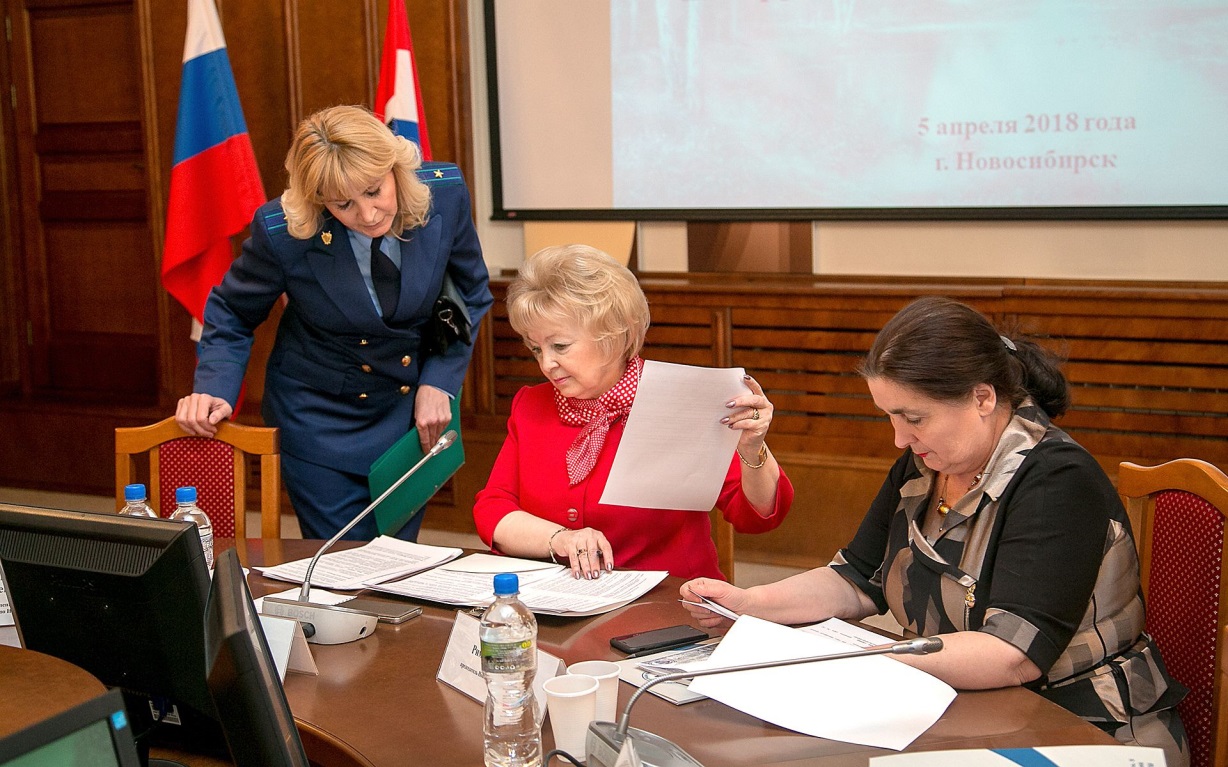 Омбудсмен Нина Шалабаева (в центре) с председателем Новосибирского областного суда Риммой Шатовкиной и и. о. начальника отдела прокуратуры НСО Оксаной КомиссаровойТема обращения с твёрдыми коммунальными отходами на территории Новосибирской области стала одной из главных на заседании круглого стола по актуальным экологическим проблемам, оно прошло под председательством Уполномоченного по правам человека в НСО Нины Шалабаевой.Она уверена: экологические проблемы не терпят замалчивания, их нужно решать сообща. По экологической ситуации в Новосибирской области в настоящее время готовится к изданию специальный доклад Уполномоченного.Руководитель департамента природных ресурсов и охраны окружающей среды Новосибирской области Юрий Марченко назвал ряд типичных для нашего региона экологических проблем: подтопление (затопление) населённых пунктов поверхностными и грунтовыми водами — до 2030 года планируется защитить не менее 20 населённых пунктов, для чего необходимо привлечь свыше 1,2 млрд рублей; высокая минерализация поземных вод, которые являются единственным источником водоснабжения 80 процентов населения области за пределами Новосибирска; повышенный уровень загрязнения атмосферного воздуха в крупных городах.Сообщить о том, где находится несанкционированная свалка, можно на сайте http://kartasvalok.ru/#. Проект «Генеральная уборка — карта свалок» представил Сергей Соколов, сопредседатель регионального отделения ОО «Общероссийский народный фронт». На общероссийской карте найдите свой регион, убедитесь, что свалки, о которой вы хотите сообщить, ещё нет на карте, кликните надпись «Сообщить о нарушении».По итогам круглого стола сформирована рабочая группа. В неё вошёл зампредседателя комитета по аграрной политике, природным ресурсам и земельным отношениям Олег Суворов: по его мнению, «полученные группой результаты предоставят материал для совершенствования областного природоохранного законодательства».Марина ШАБАНОВА | Фото Валерия ПАНОВАШабанова, М. Сообщите о нарушении / Марина Шабанова // Ведомости Законодательного Собрания Новосибирской области. – 2018, № 15 (1636) (12 апр.). – С. 11Соцподдержка с доставкойНа сегодня в Новосибирском районе свыше 40 тысяч человек получают различные виды мер социальной поддержки. Учитывая, что работа отдела пособий и социальных выплат осуществляется в интересах граждан, проанализированы все возможные пути повышения эффективности приема населения.В отделе (р. п. Краснообск, здание СИБНИИРС, Лабораторный корпус, ул. С-100, дом 21) в понедельник, среду, четверг с 09.00 до 18.00, а также в с. Кри-водановка (ул. Садовая, дом 20а, кабинет 2 в здании МУП «Криводановское») в понедельник, среду, четверг с 08.00 до 12.00 ведется прием граждан. Кроме того, организована работа специалистов по приему граждан в отдаленных населенных пунктах района мобильной клиентской службы отдела. Это позволило охватить маломобильную часть населения, в первую очередь инвалидов и пожилых граждан. Около 50% населения решают свои проблемы не в кабинетах отдела пособий и социальных выплат, а на местах в своих родных селах. Согласно плану работы мобильной клиентской службы, специалисты отдела в течение 1 квартала провели 37 выездов в населенные пункты Новосибир- ского района, где приняли 1 355 человек по вопросам предоставления гражданам мер социальной поддержки (назначение и выплата субсидии и компенсации на оплату жилого помещения и коммунальных услуг отдельным категориям граждан, детских пособий и т.д.), из них 507 гражданам даны консультации, у 848 граждан приняты документы для назначения социальных выплат.Графики выездов мобильной клиентской службыотдела пособий и социальных выплатНовосибирского района Новосибирской областив отдаленные населенные пунктыНовосибирского района в мае 2018 г.Соцподдержка с доставкой // Новосибирский район – территория развития. - 2018, № 15 (200) (18 апр.). – С. 8Только в натуральном виде?Минздрав России предлагает отменить монетизацию льгот на лекарства.Это обсуждалось на заседании Совета при Президенте РФ по развитию гражданского общества и правам человека. В России почти 76% льготников отказались от бесплатного лекарственного обеспечения, выбрав монетизацию льготы (ежемесячная стоимость набора социальных услуг с 1 февраля 2018 года составляет 1075 руб., из них на обеспечение необходимыми медикаментами предусмотрено 828 руб.). «Нарушается страховой принцип предоставления лекарств. Это привело к дефициту средств на закупку медикаментов для остальных льготников, - отметила замминистра здравоохранения РФ Наталья Хоровая. – В связи с чем мы ставим в министерстве вопрос либо об отмене монетизации, либо о совершенствовании нормативно-правовых актов, в том числе в рамках реализации действующего постановления о поддержке развития медпромышленности и улучшения лекарственного обеспечения».В связи с отказом федеральных льготников от набора соцуслуг в пользу ЕДВ страдают также и региональные льготники, имеющие право на бесплатное лекарственное обеспечение за счет региональных программ.Эксперты также отметили, что отсутствие надлежащего финансирования или перебои с финансированием поставок лекарств приводят к их хроническому отсутствию для лечения распространенных заболеваний по рецептам врачей (диабет, онкозаболевания, астма, глаукома и др.). Следовательно, требуется оптимальное решение вопроса соотношения федерального и регионального источников обеспечения населения лекарственными средствами.Только в натуральном виде? // Ведомости Законодательного Собрания Новосибирской области. – 2018, № 15 (1636) (12 апр.). – С. 15Требуйте неустойку!Как защитить права потребителя при выполнении работ и оказании услуг? Об этом – очередной материал в рамках совместного проекта Уполномоченного по правам человека в НСО и газеты «Ведомости».В современном мире сфера оказания услуг очень развитая и разносторонняя. Нередко мы сталкиваемся с изготовлением и ремонтом одежды, обуви; ремонтом квартиры или бытовой техники…. К сожалению, наши права как потребителей иногда нарушаются, а доказывать вину исполнителя приходится долго, затрачивая на это много времени и сил.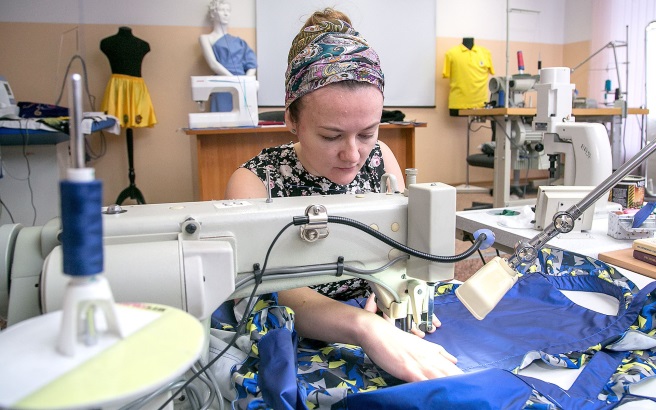 Правоотношения, возникающие между потребителем и лицом, оказывающим услуги (далее — исполнителем), регулируются Законом Российской Федерации от 07.02.1992 №2300-1 «О защите прав потребителей» (далее Закон №2300-1).При заключении договора о выполнении работ (оказании услуг) потребителю необходимо знать, какие условия должны быть указаны в договоре, чтобы он не попал в кабальные условия и мог защитить свои права, если исполнитель выполнил работу с нарушением срока или выполнил работу ненадлежащего качества. Закон №2300-1 указывает на два основных момента, за которые исполнитель несёт ответственность: Нарушение установленного срока на выполнение работы или оказание услуги; Ненадлежащее качество выполненной работы или оказанной услуги.В соответствии со ст. 28 Закона №2300-1, если исполнитель нарушил сроки выполнения работы (оказания услуг) — сроки начала и (или) окончания выполнения работы (оказания услуг) и (или) промежуточные сроки выполнения работы (оказания услуг) или во время выполнения работы (оказания услуг) стало очевидным, что она не будет выполнена в срок, потребитель по своему выбору вправе:назначить исполнителю новый срок;поручить выполнение работы (оказание услуги) третьим лицам за разумную цену или выполнить её своими силами и потребовать от исполнителя возмещения понесённых расходов;потребовать уменьшения цены за выполнение работы (оказание услуги);отказаться от исполнения договора о выполнении работы (оказании услуги).Потребитель вправе потребовать также полного возмещения убытков, причинённых ему в связи с нарушением исполнителем сроков выполнения работы (оказания услуги). Убытки возмещаются в сроки, установленные для удовлетворения соответствующих требований потребителя.При нарушении исполнителем сроков на выполнение работ (оказание услуг), потребитель должен обратиться к исполнителю с претензией в письменном виде, в которой необходимо указать, в чём нарушаются его права, и заявить одно из требований, перечисленных выше.Новые сроки выполнения работы (оказания услуги), назначенные потребителем, должны быть указаны в договоре о выполнении работы (оказании услуги).Нормами ст. 28 Закона №2300-1 предусмотрено, что в случае нарушения установленных сроков выполнения работы (оказания услуги) исполнитель уплачивает потребителю за каждый день (час, если срок определён в часах) просрочки неустойку (пеню) в размере трёх процентов цены выполненной работы (оказанной услуги).Сумма взысканной потребителем неустойки (пени) не может превышать цену отдельного вида выполнения работы (оказания услуги) или общую цену заказа, если цена выполнения отдельного вида работы (оказания услуги) не определена договором о выполнении работы (оказании услуги).Таким образом, если потребитель заказал услугу, оплатил её, но услуга не была вовремя оказана, потребитель вправе, ссылаясь на нормы ст. 28 указанного выше закона, не только отказаться от исполнения договора или уменьшения цены оказываемой услуги, но и требовать неустойку.На что может рассчитывать потребитель, если работа (услуга) выполнена с недостатками?В соответствии со ст. 29 Закона №2300-1 потребитель при обнаружении недостатков выполненной работы (оказанной услуги) вправе по своему выбору потребовать:безвозмездного устранения недостатков выполненной работы (оказанной услуги);соответствующего уменьшения цены выполненной работы (оказанной услуги);безвозмездного изготовления другой вещи из однородного материала такого же качества или повторного выполнения работы. При этом потребитель обязан возвратить ранее переданную ему исполнителем вещь;возмещения понесённых им расходов по устранению недостатков выполненной работы (оказанной услуги) своими силами или третьими лицами.Потребитель вправе отказаться от исполнения договора о выполнении работы (оказании услуги) и потребовать полного возмещения убытков, если в установленный указанным договором срок недостатки выполненной работы (оказанной услуги) не устранены исполнителем. Потребитель также вправе отказаться от исполнения договора о выполнении работы (оказании услуги), если им обнаружены существенные недостатки выполненной работы (оказанной услуги) или иные существенные отступления от условий договора.Законом предусмотрено, что потребитель вправе потребовать также полного возмещения убытков, причинённых ему в связи с недостатками выполненной работы (оказанной услуги). Убытки возмещаются в сроки, установленные для удовлетворения соответствующих требований потребителя.Потребитель вправе предъявлять требования, связанные с недостатками выполненной работы (оказанной услуги), если они обнаружены в течение гарантийного срока, а при его отсутствии в разумный срок, в пределах двух лет со дня принятия выполненной работы (оказанной услуги) или пяти лет в отношении недостатков в строении и ином недвижимом имуществе.При отказе исполнителя удовлетворить требования потребителя в добровольном порядке и в разумные сроки дальнейшее решение вопроса возможно только в судебном порядке.В соответствии со статьёй 29 Гражданского процессуального кодекса Российской Федерации иски о защите прав потребителей могут быть предъявлены в суд по месту жительства или месту пребывания истца либо по месту заключения или месту исполнения договора.Требуйте неустойку! // Ведомости Законодательного Собрания Новосибирской области. – 2018, № 17 (1638) (26 апр.). – С. 21Что такое смета? Статьи ее доходов и расходов в ТСЖСмета – это финансовый документ, содержащий информацию об образовании и расходовании денежных средств в соответствии с их целевым назначением. Для того чтобы не собирать общее собрание по любому поводу, нужно утвердить смету ТСЖ на общем собрании собственников МКД в  начале финансового года (предварительно ее утверждает Правление ТСЖ). Смета обязательна для каждого ТСЖ. Если утвержденной сметы нет, то  собирать и  тратить деньги собственников на  содержание жилья с расчетного счета ТСЖ незаконно. Именно на  основе принятой сметы доходов и  расходов на  год устанавливаются размеры платежей и взносов для каждого собственника помещения в МКД в соответствии с его долей в  праве общей собственности на  общее имущество в МКД. Такой порядок приведен в п. 3 ч. 1 ст. 137 ЖК РФ. В  отличие от  бюджетных учреждений в  ТСЖ целевые поступления на  содержание товарищества и ведение им уставной деятельности не имеют ограничений по срокам, формам и условиям использования. Главное – это их  конечное использование на  содержание ТСЖ и  ведение им уставной деятельности. Поэтому: 1. ТСЖ не должно составлять смету только в том случае, если между товариществом и УО заключен договор управления и  жилищное объединение только контролирует работу УО. 2. Правление ТСЖ вправе распоряжаться средствами товарищества, которые находятся на  счете в  банке, в  соответствии с  финансовым планом ТСЖ. Это право установлено ч. 4 ст. 151 ЖК РФ. Любое отступление от  сметы будет считаться нецелевым расходованием средств. Смета состоит из  доходной части и расходной. Кто составляет и утверждает смету Составить смету на  год и  предоставить ее общему собранию членов товарищества для утверждения должно Правление ТСЖ (ч. 3 ст. 148 ЖК РФ). Утверждает смету доходов и  расходов товарищества на  год и  отчет о  ее исполнении общее собрание членов ТСЖ (пп. 4, 8,1 ч. 2 ст. 145, ч. 8 ст.156 ЖК РФ, п. 33 Правил № 491). Где взять форму, чтобы составить смету Типовой формы сметы ТСЖ или классификации входящих в  нее статей не  существует. Нет и  нормативных актов, в которых написано, как составлять смету. Но  есть рекомендации, согласно специфике деятельности ТСЖ, например:– Приказ Госстроя России от  14.07.97  г. № 17-45.– Приказ Госстроя России от  28.12.00  г. № 303; ПП РФ № 416 от 15.05.13 г. – Приказ Госстроя от 09.12.99 г. № 139. Какие данные брать за основу Чтобы составить смету, нужно ориентироваться на следующие исходные данные: – бюджет прошлых лет (на  1-3  года) и  его выполнение; – технические характеристики комплекса недвижимого имущества (площади жилых и  нежилых помещений, функциональное назначение нежилых помещений, этажность здания, количество лиц, имеющих право на льготы по оплате жилья, и т. д.); – уровень инфляции, в  том числе предстоящее повышение тарифов на  содержание жилья, утверждаемых органами местного самоуправления (как правило, ежегодно тарифы повышаются с 1 июля); – проверить регулярность поступления бюджетных дотаций на  содержание и  ремонт жилого фонда и  субсидий по  оплате жилья и  коммунальных услуг, если такие средства поступали; – предполагаемую заработную плату управленческого и обслуживающего персонала; – цены на  услуги по  управлению и  обслуживанию жилого фонда; – остатки финансовых средств прошлых лет; – остатки материальных ресурсов на содержание и ремонт. Группы расходов в смете: В  смете доходов и  расходов на  год учитывают: – расходы на содержание и  ремонт общего имущества; – затраты на текущий и капитальный ремонт будущих периодов и реконструкцию МКД; – специальные взносы и  отчисления в  резервный фонд; – расходы на другие установленные ЖК РФ и Уставом товарищества цели; – фонд заработной платы персонала ТСЖ. Расходная часть бюджета ТСЖ 1. Оплата труда работников административно-хозяйственного персонала: фонд оплаты труда с  начислениями, отпускными, замещениями и налогами от ФОТ; 2. Административно-управленческие расходы: – содержание конторы правления ТСЖ (отопление, горячее и  холодное водоснабжение, освещение, оплата телефона и др.); – почтово-канцелярские расходы; – обучение управленческого персонала (повышение квалификации, приобретение нормативных правовых документов, справочно-правовых систем, специальной литературы и пр.); – содержание оргтехники и сотовой связи; – приобретение программного обеспечения; – информационные и юридические услуги; – служебные разъезды; – расчетно-кассовое обслуживание и  услуги банка; – расходы на  информационно-расчетное обслуживание единым расчетным центром, комиссии банков за  осуществление платежей и  переводов от  жителей на  расчетный счет ТСЖ; – налоги и пени; – прочие расходы. Часто собственники, которые не  являются членами ТСЖ, требуют исключить из состава предъявляемой им платы административноуправленческие расходы. Они считают, что эти расходы не  связаны с  содержанием и  ремонтом общего имущества. Это не так. Административные расходы обеспечивают должное содержание общего имущества. 3. Эксплуатационные расходы: – расходы на инвентарь и материалы; – расходы на дератизацию и дезинфекцию; – оплата по договору о техническом обслуживании подрядной организации (обслуживание инженерных систем ХВС, ГВС, отопления, канализации, электрохозяйства); – оплата по  договорам специализированным подрядным организациям (уборка крыши и  придомовой территории от  наледи и  снега, чистка вентиляции, аварийные работы, обслуживание газового оборудования и др.); – оплата по договору на комплексное оказание услуг со службой заказчика;– поверка приборов учета; – содержание и  благоустройство придомовой территории, включенной в состав общего имущества; – ремонтно-профилактические работы по обслуживанию узла потребления теплоты – промывка системы отопления и  гидравлические испытания; – непредвиденные расходы. 4. Текущий ремонт общедолевого имущества. Предварительно вам нужно сформировать годовой план содержания и  ремонта общего имущества в МКД.Правила осуществления деятельности по  управлению МКД предписывают ТСЖ сформировать годовой план содержания и ремонта общего имущества в МКД с учетом минимального перечня работ и услуг по содержанию и  ремонту общего имущества, а  затем  – рассчитать и  обосновать финансовые потребности для выполнения работ данного перечня (ПП РФ №491 от 13.08.06 г. г.). Утверждение годового плана содержания и  ремонта общего имущества в МКД, отчета о выполнении такого плана относится к компетенции общего собрания членов ТСЖ (п. 8 ч. 2 ст. 45 ЖК РФ). 5. Прочие расходы. К  прочим относятся расходы, связанные с  содержанием комплекса недвижимого имущества: например, страхование и освидетельствование лифтов и т. д.6. Отчисления в специальные фонды. Если в  МКД утверждены Уставом отчисления в  специальные фонды, их  тоже стоит включать в  смету. Например, это могут быть фонды:– резервный фонд; – фонд благоустройства и  озеленения придомовой территории; – фонд ликвидации аварийных ситуаций; – фонд пожарной безопасности безопасности. Создание резервного, других специальных фондов ТСЖ и  утверждение порядка их  использования отнесено к  компетенции общего собрания членов товарищества (п. 5 ч. 2 ст. 145, ч. 3 ст. 151 ЖК РФ). В Уставе нужно указать на возможность создания того или иного фонда и  перечислить предполагаемые цели использования средств. Подробные правила расходования средств каждого создаваемого фонда и  перечень направлений расходования следует предусмотреть в специальном положении, утвердить его необходимо на общем собрании членов ТСЖ. По  окончании отчетного периода создается ревизионная комиссия, которая проводит оценку выполнения сметы ТСЖ (ст. 150 ЖК РФ) и  отчитывается перед общим собранием собственников МКД (ст. 145 ЖК РФ). 7. Расходы на оплату коммунальных ресурсов, используемых в целях содержания общего имущества. Внутри платы за содержание жилого помещения должны быть выделены суммы платы за ресурсы, потребляемые при содержании общего имущества: – за холодную воду; – горячую воду; – электрическую энергию; – за  отведение сточных вод в  целях содержания общего имущества МКД.8.  По  договорам, заключенным с  ТСЖ, отдельной строкой включаются в  смету обслуживание лифтового оборудования и  вывоз и размещение ТБО. Состояние хозяйственной деятельности ТСЖ определяется проведением анализа. Данные бухгалтерского учета по фактическим до ходам и расходам сопоставляются с регламентированными сметой затратами и  доходами на  год, предшествующий текущему, как нормативным документом.Таким образом выявляются наличие пере- расходованных средств по  статьям, что позволяет пересмотреть произведенные затраты и  исключить те, которых можно избежать в будущем. ТСЖ как один из  способов организации управления домом характеризуется максимальным вовлечением большинства собственников в  принятие решений по  управлению домом. ТСЖ как некоммерческая организация не может получать прибыль, поэтому все средства, поступившие от собственников, должны быть использованы полностью на нужды любимого дома, учтены как переплата собственников или направлены на формирование специальных фондов. Каждое ТСЖ индивидуально должно подходить к составлению сметы доходов и расходов и, соответственно, формированию статей затрат, основное условие – их рационализация и соблюдение Законодательства РФ. Ольга ОрдинаОрдина, О. Что такое смета? Статьи ее доходов и расходов в ТСЖ / Ольга Ордина // Краснообские вести. – 2018, № 7 (177) (апр.). – С. 6-7№ п/пНаселенные пунктыДата и период приема населенияМесто приема граждан1с. Барышево10 (с 10:00 до 13:00)Дом культуры с. Барышево2с. Верх-Тула08 (с 09:00 до 13:00)ООО УК «ЖКХ Верх-Тулинское»3п. Красный Яр17 (с 11:30 до 13:00)Дом культуры п. Красный Яр4д. п. Мочище17 (с 10:00 до 11:00)Администрация Мочищенского с/с5д. п. Кудряшовский11 (с 09:00 до 12:00)Администрация Кудряшовского с/с6с. Новолуговое24 (с 10:00 до 13:00)Администрация Новолуговского с/с7ст. Мочище22 (с 10:30 до 13:00)Администрация Станционного с/с8с. Толмачево11 (с 10:00 до 12:00)Администрация Толмачевского с/с